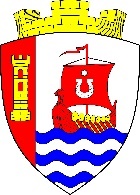 Свердловское городское поселениеВсеволожского муниципального районаЛенинградской областиАДМИНИСТРАЦИЯПОСТАНОВЛЕНИЕ«23» января 2024 г. 							             № 45/01-03г.п. им. СвердловаОб установлении цены на доставку печного топлива для определения размера денежной компенсации расходов, на приобретение и доставку топлива отдельным категориям граждан, участникам специальной военной операции и членам их семей, проживающих в домах, не имеющих центрального отопления и газоснабжения на территории Свердловского городского поселения Всеволожского муниципального района Ленинградской областиВ соответствии с п. 4 ст. 14 Федерального закона от 06.10.2003 № 131-ФЗ «Об общих принципах организации местного самоуправления
в Российской Федерации», п. 2.6 Приложения № 4 Постановления Правительства Ленинградской области от 13.03.2018 № 78 «Об утверждении порядков предоставления мер социальной поддержки отдельным категориям граждан, состава денежных доходов лиц, указанных в п. 2 ч. 1 ст. 7.2 областного закона от 17.11.2017 № 72-оз «Социальный кодекс Ленинградской области», учитываемых при исчислении среднего денежного дохода,
и признании утратившими силу отдельных постановлений Правительства Ленинградской области», Постановлением Правительства Ленинградской области от 18.07.2023 № 506 «О денежной компенсации части расходов
на приобретение топлива и (или) баллонного газа и транспортных услуг
по их доставке участникам специальной военной операции и членам
их семей», приказом комитета по тарифам и ценовой политике Ленинградской области от 13.12.2023 № 311-п «Об установлении розничных цен на твердое топливо (дрова, уголь) для определения денежной компенсации расходов, связанных с предоставлением мер социальной поддержки отдельным категориям граждан, проживающим в домах, не имеющих центрального отопления, на территории Ленинградской области в 2024 году», руководствуясь Распоряжением комитета по тарифам и ценовой политике Ленинградской области от 23.03.2022 № 27-р «Об утверждении Порядка определения органами местного самоуправления стоимости доставки твердого топлива населению Ленинградской области (при наличии печного отопления)», Уставом Свердловского городского поселения Всеволожского муниципального района Ленинградской области, администрация Свердловского городского поселения Всеволожского муниципального района Ленинградской области (далее – администрация) постановляет:Установить цены (тарифы) на доставку печного топлива для определения размера денежной компенсации расходов, на приобретение и доставку топлива отдельным категориям граждан, участникам специальной военной операции и членам их семей проживающих в домах, не имеющих центрального отопления и газоснабжения на территории Свердловского городского поселения Всеволожского муниципального района Ленинградской области на 2024 год в размере:- 2 672 рубля 31 копейка за 1 куб. м. дров;- 3 276 рублей 48 копеек за 1 тонну угля.Настоящее постановление подлежит официальному опубликованию в газете «Всеволожские вести» в приложении «Невский берег» и размещению на официальном сайте администрации https://sverdlovo-adm.ru/.Настоящее постановление вступает в силу после его опубликования и распространяет свое действие на правоотношения, возникающие
с 01.01.2024.Постановления администрации от 24.01.2023 № 31/01-03
«Об установлении стоимости на доставку твердого топлива населению муниципального образования «Свердловское городское поселение» Всеволожского муниципального района Ленинградской области»,
от 01.11.2023 № 959/01-03 «Об установлении дополнительной меры социальной поддержки в виде денежной компенсации части расходов
на приобретение топлива и(или) баллонного газа и транспортных услуг
по их доставке участникам специальной военной операции и членам из семей, имеющим место жительства или место пребывания на территории  муниципального образования «Свердловское городское поселение» Всеволожского муниципального района Ленинградской области, в домах не имеющих центрального отопления и(или) газоснабжения» признать утратившими силу.Контроль за исполнением настоящего постановления возложить
на заместителя главы администрации по экономике А.В. Цветкова.Глава администрации								  В.И. Тулаев